Grønlands Naturinstitut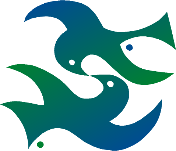 PinngortitaleriffikPostboks 5703900 NuukAnsøgning til postdoc-stipendie 2023Titel på ansøgningenTitel på ansøgningenAnsøgerAnsøgerFor- og mellemnavne:Efternavn:Nationalitet:Nuværende stilling:Akademisk titel:Fødselsdato:Gadenavn og -nummer:Postnummer og by:Land:Tlf-nr:E-mail:Ansøgers arbejdsplads eller affilieret institution/virksomhed under projektperiodenAnsøgers arbejdsplads eller affilieret institution/virksomhed under projektperiodenInstitution/virksomhed:Evt. institut-/afdelingsnavn:CVR-nr. for institution/ virksomhed:Ikke-dansk registreringsnr.:Gadenavn og -nummer:Postnummer og by:Land:Tlf-nr:E-mail:Web-adresse:Populærvidenskabelig beskrivelse af projektetPopulærvidenskabelig beskrivelse af projektetPopulærvidenskabelig beskrivelse af projektet, som egner sig til offentliggørelse. Beskrivelsen skal være på engelsk og dansk, alternativt på engelsk og grønlandsk, og forståelig for lægmand. Beskrivelsen vil eventuelt blive anvendt i forbindelse med offentliggørelse af bevilling. Beskrivelsen skal maksimalt være 400 ord på hvert sprog. Beskrivelsen vil eventuelt blive anvendt i forbindelse med offentliggørelse af bevilling. Populærvidenskabelig beskrivelse af projektet, som egner sig til offentliggørelse. Beskrivelsen skal være på engelsk og dansk, alternativt på engelsk og grønlandsk, og forståelig for lægmand. Beskrivelsen vil eventuelt blive anvendt i forbindelse med offentliggørelse af bevilling. Beskrivelsen skal maksimalt være 400 ord på hvert sprog. Beskrivelsen vil eventuelt blive anvendt i forbindelse med offentliggørelse af bevilling. Liste over obligatoriske bilagListe over obligatoriske bilag1Projektbeskrivelse2Bedømmelse af ph.d.-afhandling3Bevis for erhvervet ph.d.-grad4Titel på ph.d.-afhandling og abstract af afhandlingen5Ansøgers CV6Detaljeret budget7Accept fra den forventede arbejdspladsDato og underskriftDato og underskrift